*P/1968225*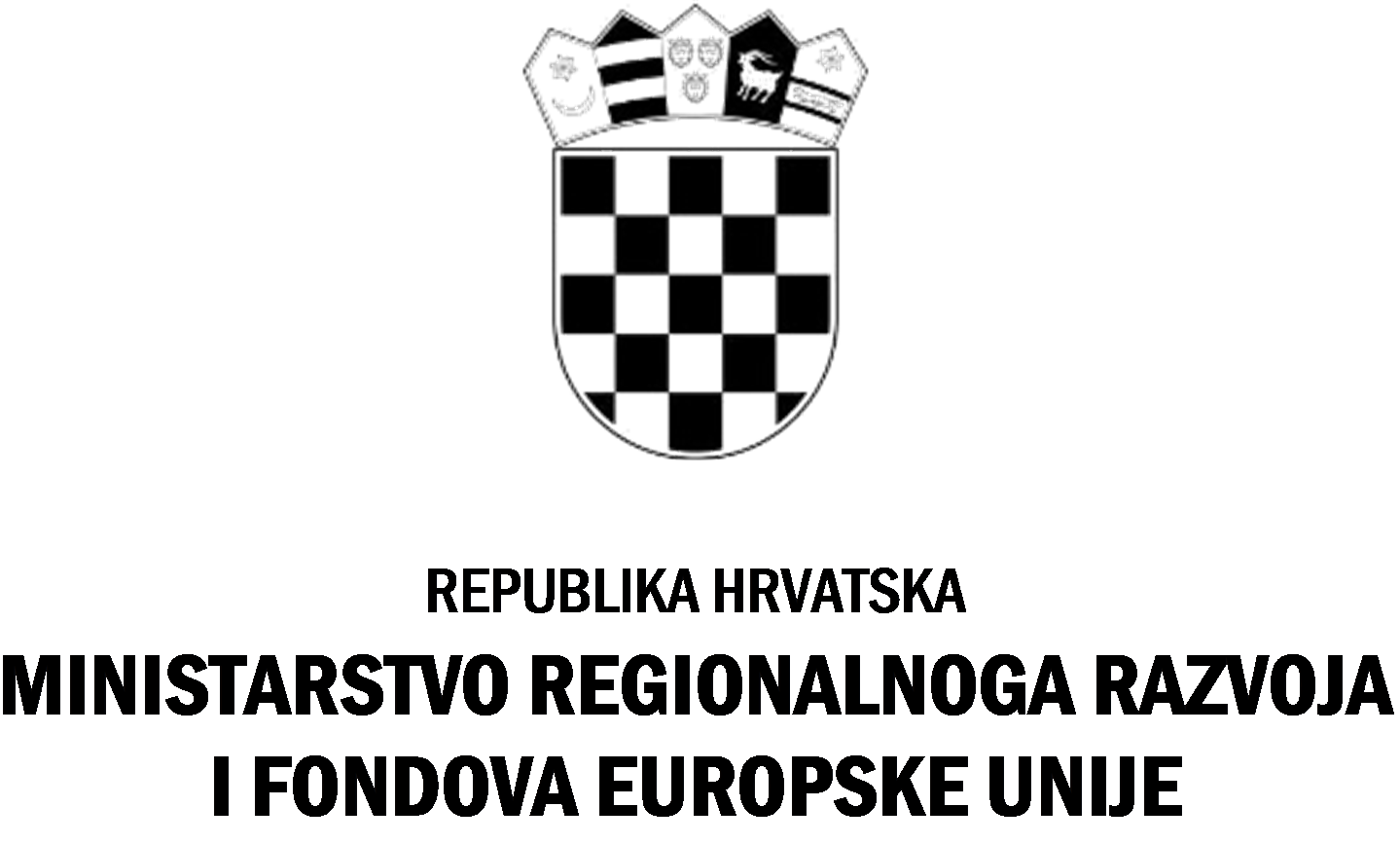 KLASA: 110-01/19-01/3URBROJ: 538-02-1-1/9-19-6Zagreb, 08. srpnja 2019. godineOBAVIJEST O TESTIRANJUJavni natječaj za prijam u državnu službu na neodređeno vrijeme (NN 58/19)Obavještavamo kandidate prijavljene na Javni natječaj za prijam u državnu službu na neodređeno vrijeme u Ministarstvo regionalnoga razvoja i fondova Europske unije (MRRFEU), objavljen 12. lipnja 2019. godine u Narodnim novinama broj 58/19, na web stranici Ministarstva regionalnoga razvoja i fondova Europske unije, Ministarstva uprave i Hrvatskog zavoda za zapošljavanje, kako će se, sukladno tekstu Javnog natječaja i Uredbi o raspisivanju i provedbi javnog natječaja i internog oglasa u državnoj službi („Narodne novine“ broj 78/2017), u ponedjeljak, 15. srpnja 2019. godine, s početkom u 8,30 sati, u prostorijama MRRFEU, na adresi Miramarska 22, Zagreb, održati prva faza testiranja, u dijelu koji se odnosi na provjeru znanja, sposobnosti i vještina bitnih za obavljanje poslova radnog mjesta. Popis kandidata, za koje je utvrđeno da su dostavili uredne prijave i da ispunjavaju formalne uvjete, te slijedom toga ostvaruju pravo pristupanja prvoj fazi testiranja, objavljen je uz ovu obavijest na web stranici MRRFEU. Za kandidate koji ne pristupe testiranju, smatra se da su povukli prijavu na Javni natječaj i više se ne smatraju kandidatima. Zamjena termina nije moguća.Osobe koje ne ispunjavaju formalne uvjete iz Javnog natječaja o razlozima istoga bit će obaviještene putem elektronske pošte na e-mail adresu koju su naveli u svojoj prijavi.Za sve informacije kandidati se mogu obratiti na e-mail: ljudski.potencijali@mrrfeu.hr, broj telefona: 01/6400-613, 01/6400-633 ili 6470-357.PRAVILA TESTIRANJA1. Prije početka testiranja obavlja se uvid u identifikacijsku ispravu radi utvrđivanja statusa kandidata. Kandidati koji ne mogu dokazati identitet ne mogu pristupiti testiranju.2. Po utvrđivanju identiteta i svojstva kandidata, kandidatima će biti podijeljena pitanja za provjeru znanja. Kandidat je dužan vlastoručno upisati ime i prezime, te se vlastoručno potpisati na za to označenom mjestu na testu. Na testiranje je potrebno ponijeti kemijsku olovku.3. Za vrijeme provjere znanja i sposobnosti nije dopušteno:koristiti se bilo kakvom literaturom odnosno bilješkama;koristiti mobitel ili druga komunikacijska sredstva;napuštati prostoriju u kojoj se provjera odvija;gledati testove drugih kandidata, razgovarati s ostalim kandidatima niti na drugi način remetiti koncentraciju kandidata.4. Za svaki dio provjere znanja, sposobnosti i vještina dodjeljuje se od 0 do 10 bodova. Smatra se da su kandidati zadovoljili na provjeri znanja, sposobnosti i vještina ako su za svaki dio provedene provjere dobili najmanje 5 bodova. Odgovori na testu moraju biti jasno i nedvosmisleno označeni, u protivnom će se takav odgovor ocijeniti kao netočan, s 0 bodova. Ukoliko kandidat smatra da je pogriješio odgovor, odgovor koji smatra netočnim potrebno je prekrižiti i potpisati se pored njega a potom zaokružiti odgovor koji smatra točnim.5. Kandidati koji su ostvarili najbolje rezultate u prvoj fazi testiranja (najviše 15 kandidata za svako radno mjesto), bit će pozvani u drugu fazu testiranja koja se sastoji od: pisane provjere znanja rada na osobnom računalu (za sva radna mjesta) ipisane provjere znanja engleskog jezika (za kandidate prijavljene za radna mjesta pod rednim brojem 68., 308. i 364.)Druga faza testiranja održat će se u utorak, 16. srpnja 2019. godine, a o točnom terminu, kandidati koji ispune uvjete za pristupanje drugoj fazi testiranja, bit će obaviješteni putem elektronske pošte. Na razgovor (intervju) pozvat će se kandidati koji su ostvarili ukupno najviše bodova u prvoj i drugoj fazi testiranja, i to najviše 10 kandidata za svako radno mjesto. Poziv na intervju kandidatima biti će upućen putem elektronske pošte.Komisija u razgovoru s kandidatima utvrđuje znanja, sposobnosti i vještine, interese, profesionalne ciljeve i motivaciju kandidata za rad u državnoj službi te rezultate ostvarene u njihovu dosadašnjem radu. Rezultati intervjua vrednuju se bodovima od 0 do 10.Nakon provedenog intervjua Komisija utvrđuje rang-listu kandidata prema ukupnom broju bodova ostvarenih na testiranju i intervjuu. Komisija dostavlja ministrici regionalnoga razvoja i fondova Europske unije izvješće o provedenom postupku, koje potpisuju svi članovi Komisije, uz koje se prilaže rang-lista kandidata.MINISTARSTVO REGIONALNOGA RAZVOJA I FONDOVA EUROPSKE UNIJEUkoliko pojedini kandidat prekrši pravila testiranja iz točke 3. bit će udaljen s provjere znanja, a njegov/njezin rezultat Komisija neće priznati niti ocjenjivati.Za vrijeme boravka u Ministarstvu regionalnoga razvoja i fondova Europske unije kandidati su dužni poštivati kućni red i postupati prema uputama službenih osoba. U slučaju kršenja kućnog reda i nepridržavanja uputa službenih osoba, kandidati će biti upozoreni na primjeren način, a ako se i dalje nastave neprimjereno ponašati bit će udaljeni sa testiranja te će se smatrati da su povukli prijavu.